Фототаблица от 16.05.2019к акту осмотра от 16.05.2019 ХМАО-Югра, г. Сургут, фасад дома № 18 по пр. Ленина.Съемка проводилась в 11 часов 51 минуту.Фото № 1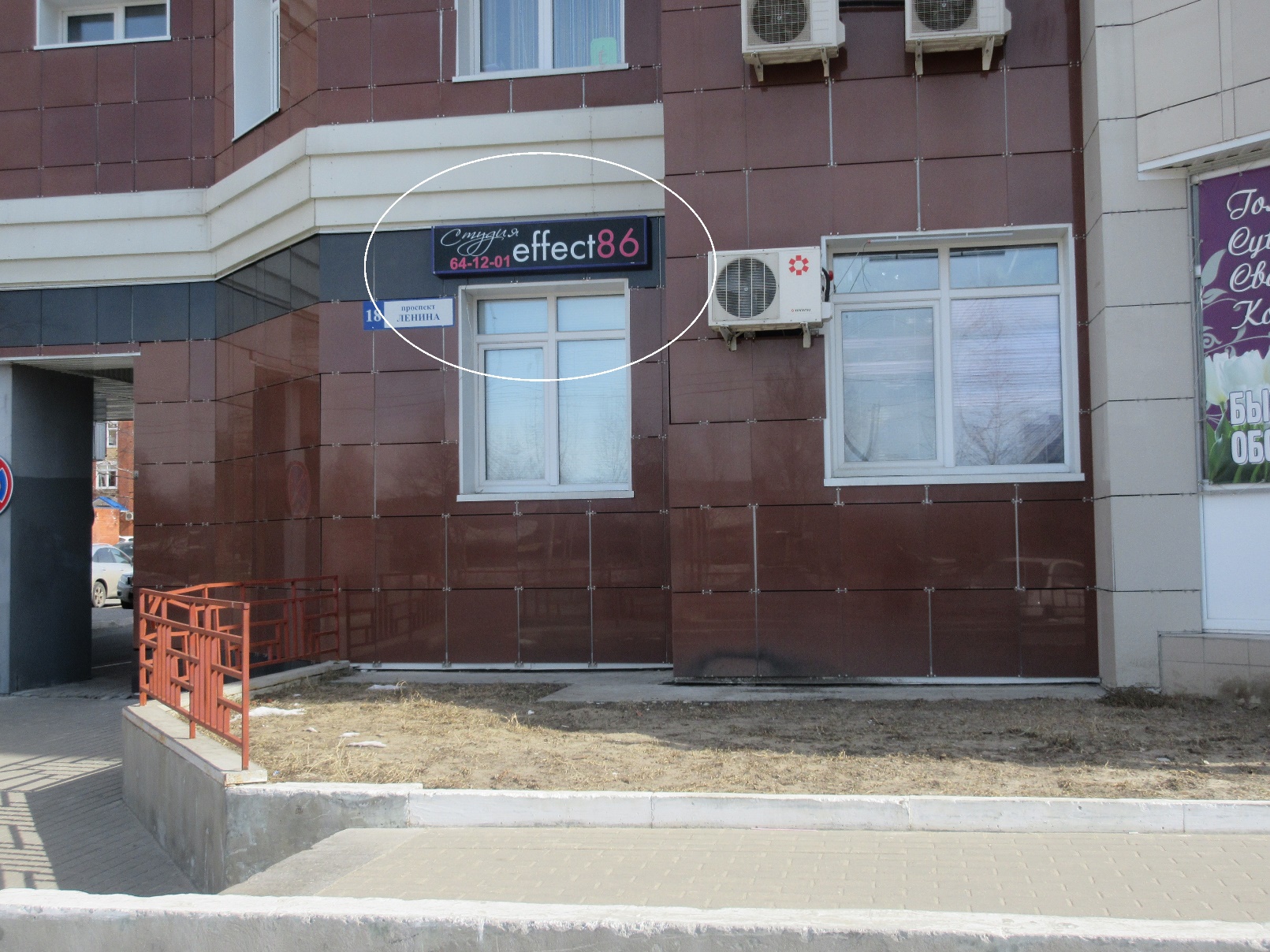 Ведущий специалист                    								                    Большаков А.А.отдела административного контроляконтрольного управления Администрации города          